DICHIARAZIONE STUDENTE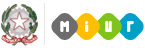 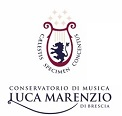 Lezioni effettuate in videoconferenza sincrona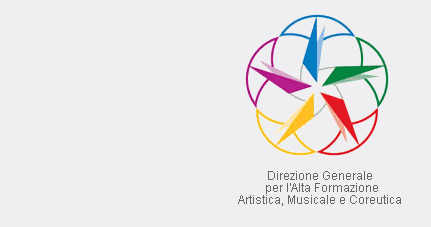  AFAMData dichiarazione ……………………………………Firma studente………………………………………….Docente (prima cognome)MateriaCorsp (es. TRIENNIO DI PIANOFORTE)Allievo/allieva (prima cognome)DataDurata   Dalle oreAlle ore